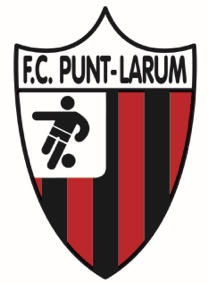 Inschrijving afsluitdag donderdag 25 MEI 2017Voetbaltornooi 13u30Familie: …………………………………………Ploeg: U…………………..doen wel / niet mee met het jeugdvoetbaltornooi doen wel / niet mee  met het oudertornooi*schrappen wat niet pastBBQ 18u30Naam:………………………………………………….. x leden (gratis)….. x niet leden ( 14 € / p.p. )…..x niet leden kind tot 12jaar (7 € p.p)(waarvan …..x vegetarisch)Totaal: ……… euroInschrijven voor 10 mei bij  leenvanginneken@hotmail.com